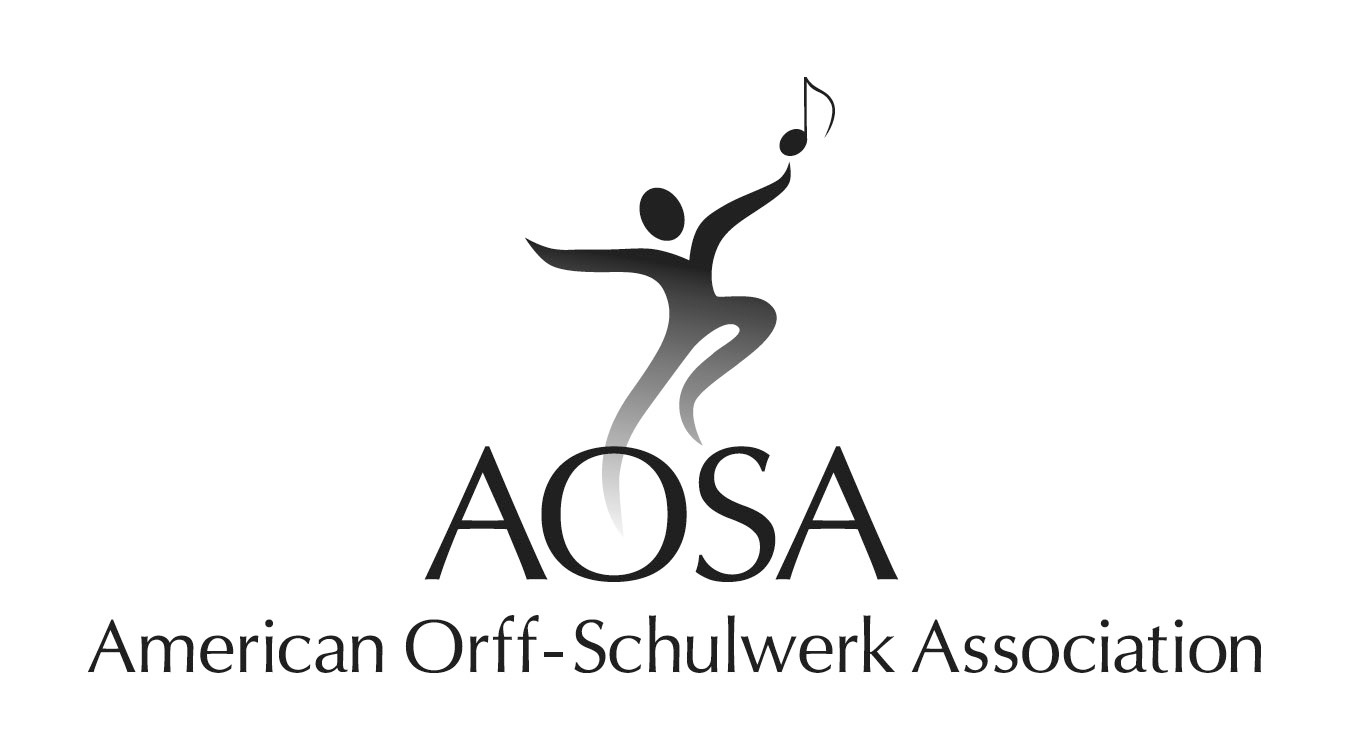 2022 Presenter Last Name(s), Title